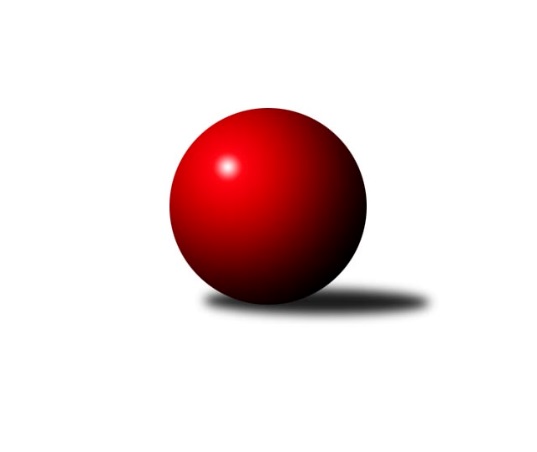 Č.3Ročník 2014/2015	27.9.2014Nejlepšího výkonu v tomto kole: 3564 dosáhlo družstvo: TJ Lokomotiva Česká Třebová3. KLM C 2014/2015Výsledky 3. kolaSouhrnný přehled výsledků:HKK Olomouc ˝B˝	- TJ Lokomotiva Česká Třebová	2:6	3385:3564	9.0:15.0	27.9.TJ Jiskra Rýmařov ˝A˝	- TJ Sokol Rybník	4:4	3039:2963	12.5:11.5	27.9.SKK Ostrava ˝A˝	- TJ Tatran Litovel ˝A˝	2:6	2964:2985	10.0:14.0	27.9.TJ Sokol Bohumín ˝A˝	- KK Šumperk˝A˝	7:1	3197:3059	15.0:9.0	27.9.KK Zábřeh ˝B˝	- TJ Sokol Michálkovice ˝A˝	7:1	2652:3095	13.0:11.0	27.9.TJ Unie Hlubina ˝A˝	- TJ Sokol Chvalíkovice ˝A˝	1:7	3112:3177	8.5:15.5	27.9.Tabulka družstev:	1.	TJ Lokomotiva Česká Třebová	3	3	0	0	18.0 : 6.0 	43.5 : 28.5 	 3541	6	2.	TJ Tatran Litovel ˝A˝	3	2	1	0	16.0 : 8.0 	41.0 : 31.0 	 3094	5	3.	TJ Sokol Bohumín ˝A˝	3	2	0	1	16.0 : 8.0 	36.5 : 35.5 	 3083	4	4.	TJ Sokol Chvalíkovice ˝A˝	3	2	0	1	14.0 : 10.0 	41.5 : 30.5 	 3174	4	5.	HKK Olomouc ˝B˝	3	2	0	1	14.0 : 10.0 	38.0 : 34.0 	 3445	4	6.	KK Šumperk˝A˝	3	2	0	1	11.0 : 13.0 	33.0 : 39.0 	 3103	4	7.	KK Zábřeh ˝B˝	3	1	1	1	14.0 : 10.0 	37.5 : 34.5 	 3034	3	8.	TJ Unie Hlubina ˝A˝	3	1	0	2	9.0 : 15.0 	30.5 : 41.5 	 3264	2	9.	TJ Sokol Michálkovice ˝A˝	3	1	0	2	8.5 : 15.5 	30.5 : 41.5 	 3103	2	10.	TJ Jiskra Rýmařov ˝A˝	3	0	1	2	9.5 : 14.5 	37.0 : 35.0 	 2973	1	11.	TJ Sokol Rybník	3	0	1	2	8.0 : 16.0 	31.0 : 41.0 	 3195	1	12.	SKK Ostrava ˝A˝	3	0	0	3	6.0 : 18.0 	32.0 : 40.0 	 3071	0Podrobné výsledky kola:	 HKK Olomouc ˝B˝	3385	2:6	3564	TJ Lokomotiva Česká Třebová	Radek Malíšek *1	138 	 113 	 138 	117	506 	 1:3 	 579 	 151	153 	 135	140	Petr Holanec	Miroslav Dokoupil	160 	 141 	 130 	148	579 	 1.5:2.5 	 618 	 154	143 	 173	148	Jiří Hetych ml.	Kamil Bartoš	151 	 127 	 152 	140	570 	 1:3 	 599 	 153	148 	 144	154	Jiří Kmoníček	Břetislav Sobota	134 	 151 	 141 	146	572 	 1:3 	 624 	 145	146 	 165	168	Martin Podzimek	Matouš Krajzinger	138 	 139 	 126 	141	544 	 2.5:1.5 	 541 	 138	134 	 132	137	Rudolf Stejskal	Milan Sekanina	153 	 141 	 167 	153	614 	 2:2 	 603 	 145	149 	 144	165	Pavel Jiroušekrozhodčí: střídání: *1 od 61. hodu Leopold JašekNejlepší výkon utkání: 624 - Martin Podzimek	 TJ Jiskra Rýmařov ˝A˝	3039	4:4	2963	TJ Sokol Rybník	Štěpán Charník	111 	 117 	 127 	123	478 	 2:2 	 480 	 113	126 	 120	121	Jiří Kmoníček	Jaroslav Heblák	127 	 91 	 129 	130	477 	 1.5:2.5 	 504 	 117	127 	 130	130	Miroslav Kolář ml.	Josef Pilatík	119 	 123 	 124 	122	488 	 2:2 	 464 	 120	109 	 112	123	Jiří Nešický	Josef Mikeska	138 	 109 	 134 	141	522 	 2:2 	 529 	 145	134 	 114	136	Tomáš Műller	Jaroslav Tezzele	114 	 150 	 114 	116	494 	 2:2 	 504 	 135	143 	 107	119	Václav Kolář	Milan Dědáček	133 	 138 	 144 	165	580 	 3:1 	 482 	 138	115 	 110	119	Lukáš Műllerrozhodčí: Nejlepší výkon utkání: 580 - Milan Dědáček	 SKK Ostrava ˝A˝	2964	2:6	2985	TJ Tatran Litovel ˝A˝	Dominik Böhm	129 	 121 	 111 	105	466 	 0:4 	 518 	 131	134 	 116	137	Jakub Mokoš	Pavel Gerlich	127 	 120 	 118 	105	470 	 1:3 	 497 	 119	121 	 145	112	Kamil Axman	Vladimír Korta	123 	 122 	 116 	123	484 	 1:3 	 519 	 138	132 	 115	134	David Čulík	Jiří Trnka	132 	 147 	 136 	121	536 	 4:0 	 480 	 127	138 	 115	100	František Baleka	Radek Foltýn	147 	 118 	 125 	123	513 	 1:3 	 484 	 104	123 	 128	129	Miroslav Talášek	Petr Holas	103 	 140 	 120 	132	495 	 3:1 	 487 	 140	132 	 116	99	Jiří Čamekrozhodčí: Nejlepší výkon utkání: 536 - Jiří Trnka	 TJ Sokol Bohumín ˝A˝	3197	7:1	3059	KK Šumperk˝A˝	Roman Honl	151 	 107 	 146 	124	528 	 2:2 	 495 	 123	120 	 113	139	Miroslav Smrčka	Fridrich Péli	134 	 106 	 123 	129	492 	 2:2 	 470 	 122	117 	 127	104	Gustav Vojtek	Lukáš Modlitba	121 	 150 	 145 	129	545 	 3:1 	 522 	 134	138 	 123	127	Jaromír Rabenseifner	Petr Kuttler	140 	 146 	 139 	140	565 	 4:0 	 521 	 127	125 	 136	133	Marek Zapletal	Aleš Kohutek	114 	 139 	 140 	149	542 	 2:2 	 516 	 139	119 	 141	117	Jaroslav Sedlář	Štefan Dendis	143 	 136 	 129 	117	525 	 2:2 	 535 	 121	133 	 141	140	Petr Matějkarozhodčí: Nejlepší výkon utkání: 565 - Petr Kuttler	 KK Zábřeh ˝B˝	2652	7:1	3095	TJ Sokol Michálkovice ˝A˝	Jan Körner	135 	 129 	 136 	113	513 	 2:2 	 535 	 119	143 	 127	146	Michal Zych	Václav Švub	139 	 155 	 122 	144	560 	 3:1 	 509 	 119	132 	 134	124	Tomáš Rechtoris	Václav Čamek	119 	 113 	 105 	121	458 	 2.5:1.5 	 456 	 116	113 	 104	123	Jiří Řepecký	Milan Šula	138 	 138 	 146 	129	551 	 3:1 	 510 	 122	120 	 153	115	Josef Jurášek	Michal Albrecht	149 	 139 	 157 	125	570 	 2.5:1.5 	 559 	 137	139 	 148	135	Josef Linhartrozhodčí: Nejlepší výkon utkání: 570 - Michal Albrecht	 TJ Unie Hlubina ˝A˝	3112	1:7	3177	TJ Sokol Chvalíkovice ˝A˝	Petr Brablec	129 	 138 	 116 	127	510 	 2:2 	 512 	 134	133 	 125	120	David Hendrych	František Oliva	140 	 135 	 137 	130	542 	 1:3 	 532 	 147	109 	 138	138	Jiří Staněk	Jaroslav Klekner	108 	 132 	 128 	134	502 	 0:4 	 560 	 124	136 	 149	151	Jakub Hendrych	Václav Rábl	119 	 134 	 115 	125	493 	 0.5:3.5 	 532 	 127	145 	 135	125	Vladimír Valenta	Petr Chodura	133 	 135 	 120 	120	508 	 1:3 	 540 	 159	141 	 114	126	Aleš Staněk	Vladimír Konečný	124 	 153 	 146 	134	557 	 4:0 	 501 	 106	134 	 141	120	Radek Hendrychrozhodčí: Nejlepší výkon utkání: 560 - Jakub HendrychPořadí jednotlivců:	jméno hráče	družstvo	celkem	plné	dorážka	chyby	poměr kuž.	Maximum	1.	Jiří Hetych  ml.	TJ Lokomotiva Česká Třebová	621.25	398.8	222.5	0.8	2/2	(633)	2.	Martin Podzimek 	TJ Lokomotiva Česká Třebová	610.25	402.8	207.5	2.5	2/2	(624)	3.	Pavel Jiroušek 	TJ Lokomotiva Česká Třebová	608.00	385.8	222.3	1.0	2/2	(626)	4.	Kamil Bartoš 	HKK Olomouc ˝B˝	594.00	393.3	200.8	3.3	2/2	(604)	5.	Jiří Kmoníček 	TJ Lokomotiva Česká Třebová	593.50	408.5	185.0	4.0	2/2	(599)	6.	Milan Sekanina 	HKK Olomouc ˝B˝	592.00	384.0	208.0	3.5	2/2	(614)	7.	Matouš Krajzinger 	HKK Olomouc ˝B˝	577.00	385.8	191.3	5.5	2/2	(595)	8.	Břetislav Sobota 	HKK Olomouc ˝B˝	573.25	390.3	183.0	5.5	2/2	(589)	9.	Petr Holanec 	TJ Lokomotiva Česká Třebová	571.75	375.0	196.8	5.5	2/2	(579)	10.	Miroslav Dokoupil 	HKK Olomouc ˝B˝	571.00	382.0	189.0	5.0	2/2	(588)	11.	Vladimír Konečný 	TJ Unie Hlubina ˝A˝	569.75	382.3	187.5	3.0	2/2	(589)	12.	Tomáš Műller 	TJ Sokol Rybník	559.00	366.5	192.5	2.8	2/2	(623)	13.	Milan Šula 	KK Zábřeh ˝B˝	558.00	373.5	184.5	2.8	2/2	(573)	14.	Michal Hejtmánek 	TJ Unie Hlubina ˝A˝	556.50	377.0	179.5	5.5	2/2	(611)	15.	Jiří Michálek 	KK Zábřeh ˝B˝	553.50	376.0	177.5	3.5	2/2	(563)	16.	Václav Kolář 	TJ Sokol Rybník	551.25	363.8	187.5	4.5	2/2	(611)	17.	Aleš Staněk 	TJ Sokol Chvalíkovice ˝A˝	550.67	366.3	184.3	7.7	3/3	(569)	18.	František Oliva 	TJ Unie Hlubina ˝A˝	549.75	376.3	173.5	3.3	2/2	(578)	19.	Michal Albrecht 	KK Zábřeh ˝B˝	547.25	360.8	186.5	2.3	2/2	(570)	20.	Jaromír Rabenseifner 	KK Šumperk˝A˝	543.33	361.3	182.0	6.0	3/3	(565)	21.	Petr Řepecký 	TJ Sokol Michálkovice ˝A˝	540.50	386.0	154.5	5.0	2/3	(550)	22.	Jiří Staněk 	TJ Sokol Chvalíkovice ˝A˝	538.67	362.7	176.0	6.0	3/3	(591)	23.	Josef Linhart 	TJ Sokol Michálkovice ˝A˝	537.67	360.0	177.7	3.0	3/3	(561)	24.	David Hendrych 	TJ Sokol Chvalíkovice ˝A˝	534.00	360.7	173.3	4.3	3/3	(592)	25.	Rudolf Stejskal 	TJ Lokomotiva Česká Třebová	532.50	368.5	164.0	8.0	2/2	(541)	26.	Petr Holas 	SKK Ostrava ˝A˝	531.75	348.5	183.3	1.8	2/2	(546)	27.	Václav Rábl 	TJ Unie Hlubina ˝A˝	531.50	366.0	165.5	5.0	2/2	(570)	28.	Jakub Hendrych 	TJ Sokol Chvalíkovice ˝A˝	531.00	350.7	180.3	6.3	3/3	(560)	29.	Jakub Mokoš 	TJ Tatran Litovel ˝A˝	530.67	358.3	172.3	6.3	3/3	(544)	30.	Petr Brablec 	TJ Unie Hlubina ˝A˝	530.00	355.0	175.0	6.5	2/2	(550)	31.	Tomáš Rechtoris 	TJ Sokol Michálkovice ˝A˝	529.67	353.0	176.7	4.3	3/3	(551)	32.	Pavel Niesyt 	TJ Sokol Bohumín ˝A˝	528.50	362.5	166.0	7.0	2/2	(532)	33.	Marek Zapletal 	KK Šumperk˝A˝	528.00	353.0	175.0	2.5	2/3	(535)	34.	Jiří Fiala 	TJ Tatran Litovel ˝A˝	526.00	352.0	174.0	8.0	2/3	(541)	35.	Miroslav Kolář ml. 	TJ Sokol Rybník	522.50	353.5	169.0	6.5	2/2	(541)	36.	Lukáš Modlitba 	TJ Sokol Bohumín ˝A˝	522.50	359.0	163.5	8.5	2/2	(545)	37.	Petr Matějka 	KK Šumperk˝A˝	522.33	348.7	173.7	3.3	3/3	(535)	38.	Vladimír Valenta 	TJ Sokol Chvalíkovice ˝A˝	522.00	346.7	175.3	7.0	3/3	(550)	39.	Milan Dědáček 	TJ Jiskra Rýmařov ˝A˝	522.00	355.8	166.3	4.0	2/2	(580)	40.	Michal Zych 	TJ Sokol Michálkovice ˝A˝	522.00	359.7	162.3	5.7	3/3	(547)	41.	Jiří Čamek 	TJ Tatran Litovel ˝A˝	521.33	352.0	169.3	4.7	3/3	(539)	42.	Jiří Trnka 	SKK Ostrava ˝A˝	521.25	349.5	171.8	3.8	2/2	(536)	43.	Lukáš Műller 	TJ Sokol Rybník	521.00	350.8	170.3	12.5	2/2	(574)	44.	Jiří Nešický 	TJ Sokol Rybník	519.25	359.0	160.3	5.0	2/2	(580)	45.	Dominik Böhm 	SKK Ostrava ˝A˝	518.00	349.0	169.0	5.3	2/2	(554)	46.	David Čulík 	TJ Tatran Litovel ˝A˝	518.00	352.3	165.7	4.0	3/3	(526)	47.	Jaroslav Klekner 	TJ Unie Hlubina ˝A˝	517.25	348.8	168.5	9.3	2/2	(531)	48.	Jiří Kmoníček 	TJ Sokol Rybník	516.75	350.8	166.0	3.5	2/2	(555)	49.	Václav Švub 	KK Zábřeh ˝B˝	512.75	350.8	162.0	5.3	2/2	(560)	50.	Miroslav Smrčka 	KK Šumperk˝A˝	512.33	340.7	171.7	4.3	3/3	(531)	51.	Jaroslav Tezzele 	TJ Jiskra Rýmařov ˝A˝	510.50	341.8	168.8	3.8	2/2	(532)	52.	Roman Honl 	TJ Sokol Bohumín ˝A˝	510.25	339.8	170.5	5.0	2/2	(528)	53.	Vladimír Korta 	SKK Ostrava ˝A˝	509.25	339.5	169.8	5.5	2/2	(530)	54.	Aleš Kohutek 	TJ Sokol Bohumín ˝A˝	508.75	345.3	163.5	3.8	2/2	(542)	55.	Tomáš Dražil 	KK Zábřeh ˝B˝	508.00	344.5	163.5	10.0	2/2	(534)	56.	Štefan Dendis 	TJ Sokol Bohumín ˝A˝	506.00	343.3	162.8	3.3	2/2	(525)	57.	Fridrich Péli 	TJ Sokol Bohumín ˝A˝	505.50	342.3	163.3	7.5	2/2	(521)	58.	František Baleka 	TJ Tatran Litovel ˝A˝	505.33	344.7	160.7	6.3	3/3	(540)	59.	Josef Jurášek 	TJ Sokol Michálkovice ˝A˝	502.67	346.7	156.0	8.3	3/3	(511)	60.	Jaroslav Sedlář 	KK Šumperk˝A˝	500.67	344.0	156.7	7.0	3/3	(516)	61.	Radek Foltýn 	SKK Ostrava ˝A˝	499.25	350.3	149.0	9.3	2/2	(513)	62.	Miroslav Talášek 	TJ Tatran Litovel ˝A˝	498.50	342.0	156.5	6.5	2/3	(513)	63.	Gustav Vojtek 	KK Šumperk˝A˝	498.00	350.0	148.0	6.7	3/3	(544)	64.	Radek Hendrych 	TJ Sokol Chvalíkovice ˝A˝	496.50	335.5	161.0	5.0	2/3	(501)	65.	Jaroslav Heblák 	TJ Jiskra Rýmařov ˝A˝	488.50	346.8	141.8	9.8	2/2	(509)	66.	Václav Čamek 	KK Zábřeh ˝B˝	485.50	349.5	136.0	12.5	2/2	(513)	67.	Josef Pilatík 	TJ Jiskra Rýmařov ˝A˝	477.25	327.5	149.8	7.0	2/2	(488)	68.	Jiří Řepecký 	TJ Sokol Michálkovice ˝A˝	475.67	338.3	137.3	11.3	3/3	(511)	69.	Ladislav Janáč 	TJ Jiskra Rýmařov ˝A˝	475.00	322.0	153.0	5.0	2/2	(482)		Radek Malíšek 	HKK Olomouc ˝B˝	581.00	364.0	217.0	3.0	1/2	(581)		Josef Gajdošík 	TJ Lokomotiva Česká Třebová	563.00	364.5	198.5	2.5	1/2	(563)		Petr Kuttler 	TJ Sokol Bohumín ˝A˝	542.00	361.5	180.5	3.0	1/2	(565)		Miroslav Pytel 	SKK Ostrava ˝A˝	525.00	351.0	174.0	7.0	1/2	(525)		Leopold Jašek 	HKK Olomouc ˝B˝	524.00	344.0	180.0	7.0	1/2	(524)		Adam Běláška 	KK Šumperk˝A˝	523.00	341.0	182.0	4.0	1/3	(523)		Petr Chodura 	TJ Unie Hlubina ˝A˝	517.50	354.5	163.0	5.5	1/2	(527)		Josef Mikeska 	TJ Jiskra Rýmařov ˝A˝	517.00	349.0	168.0	4.5	1/2	(522)		Jan Körner 	KK Zábřeh ˝B˝	516.00	348.5	167.5	6.0	1/2	(519)		Petr Axman 	TJ Tatran Litovel ˝A˝	509.00	358.0	151.0	7.0	1/3	(509)		Michal Zatyko 	TJ Unie Hlubina ˝A˝	507.00	313.0	194.0	9.0	1/2	(507)		Vladimír Kostka 	TJ Sokol Chvalíkovice ˝A˝	501.00	344.0	157.0	8.0	1/3	(501)		Kamil Axman 	TJ Tatran Litovel ˝A˝	497.00	345.0	152.0	5.0	1/3	(497)		Marek Hampl 	TJ Jiskra Rýmařov ˝A˝	478.00	330.0	148.0	14.0	1/2	(478)		Štěpán Charník 	TJ Jiskra Rýmařov ˝A˝	478.00	342.0	136.0	14.0	1/2	(478)		Pavel Gerlich 	SKK Ostrava ˝A˝	458.50	317.5	141.0	5.5	1/2	(470)Sportovně technické informace:Starty náhradníků:registrační číslo	jméno a příjmení 	datum startu 	družstvo	číslo startu
Hráči dopsaní na soupisku:registrační číslo	jméno a příjmení 	datum startu 	družstvo	Program dalšího kola:4. kolo11.10.2014	so	9:00	HKK Olomouc ˝B˝ - TJ Jiskra Rýmařov ˝A˝	11.10.2014	so	10:00	TJ Tatran Litovel ˝A˝ - TJ Unie Hlubina ˝A˝	11.10.2014	so	10:00	KK Šumperk˝A˝ - SKK Ostrava ˝A˝	11.10.2014	so	10:00	TJ Sokol Rybník - KK Zábřeh ˝B˝	11.10.2014	so	14:00	TJ Lokomotiva Česká Třebová - TJ Sokol Chvalíkovice ˝A˝	11.10.2014	so	14:00	TJ Sokol Michálkovice ˝A˝ - TJ Sokol Bohumín ˝A˝	Nejlepší šestka kola - absolutněNejlepší šestka kola - absolutněNejlepší šestka kola - absolutněNejlepší šestka kola - absolutněNejlepší šestka kola - dle průměru kuželenNejlepší šestka kola - dle průměru kuželenNejlepší šestka kola - dle průměru kuželenNejlepší šestka kola - dle průměru kuželenNejlepší šestka kola - dle průměru kuželenPočetJménoNázev týmuVýkonPočetJménoNázev týmuPrůměr (%)Výkon2xMartin PodzimekČ. Třebová6242xMilan DědáčekRýmařov A113.985803xJiří Hetych ml.Č. Třebová6181xMartin PodzimekČ. Třebová113.746241xMilan SekaninaOlomouc B6142xJiří Hetych ml.Č. Třebová112.656183xPavel JiroušekČ. Třebová6031xMilan SekaninaOlomouc B111.926141xJiří KmoníčekČ. Třebová5991xJakub HendrychChvalíkov. A111.15601xMilan DědáčekRýmařov A5801xPetr KuttlerBohumín A110.77565